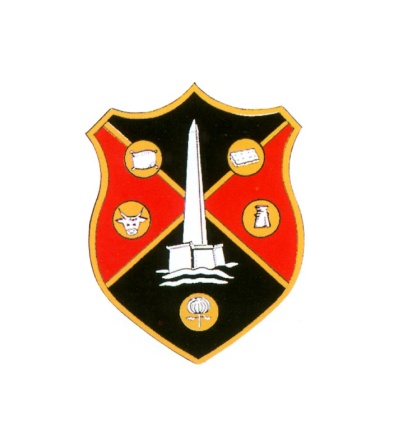 WELLINGTON TOWN COUNCILCOUNCIL PLANNING MEETINGThe PLANNING meeting of Wellington Town Council will be held in the United Reformed Church Hall in Fore Street, Wellington, on Monday 5 March 2018 at 6:15pm   Greg Dyke Town Clerk	AGENDA1. APOLOGIES2. DECLARATION OF INTERESTS3. APPLICATIONS TO BE DETERMINED BY TOWN COUNCIL:(a) Erection of single storey rear extension, single storey side extension and covered way at 2, Bulford, Wellington (43/18/0008) Planning Officers report attached recommending: Conditional Approval.(b) Erection of 2 no. two storey extensions to the rear of 12, Wellesley Park, Wellington (43/18/0013) Planning Officers report attached recommending: Conditional Approval. (c) Erection of single storey front extension and rear dormer at Kimberly, 1 Foxdown Gardens, Foxdown Hill, Wellington (43/18/0006) Planning Officers report attached recommending: Conditional Approval.(d) Erection of single storey extension on the front elevation of 19, Chestnut Close, Wellington (43/18/0014) Planning Officers report attached recommending: Conditional Approval.(e) Erection of single storey extension to front and side of 30, Churchfields, Wellington (43/18/0005) Planning Officers Report to follow. 4. TO CONSIDER WHAT COMMENTS TO MAKE ON THE FOLLOWING APPLICATIONS THAT WILL BE DETERMINED BY TAUNTON DEANE BOROUGH COUNCIL OR SOMERSET COUNTY COUNCIL:(a) Prior approval for proposed change of use from agricultural building to 2 no. dwelling houses (Class C3) and associated building operations at Nowers Farm, Popes Lane, Wellington (43/18/0016/CQ)(b) Alterations and erection of extension to outbuilding to form residential annexe at Linden Cottage, Linden Hill, Wellington (43/17/0141)(c) Erection of single storey side extension with mezzanine and glazed link to main dwelling at Linden Cottage, Linden Hill, Wellington (43/17/0143)(d) Notification to fell one Lawson cypress tree within Wellington Conservation Area at 1, Southside, Eight Acre Lane, Wellington (43/18/0004/T)5. LAND WEST OF BAGLEY ROAD ROCKWELL GREEN, WELLINGTON – GLANDMAN DEVELOPMENTS.Outline application with all matters reserved, except for means of access, for the erection of up to 205 dwellings and up to 60 apartments with care (Class C2), with public open space, landscaping, sustainable drainage system and vehicular access points from Exeter Road on land to the west of Bagley Road, Rockwell Green.Planning Application: 43/17/0002PINS Ref: APP/D3315/W/17/3179264The inquiry into the refusal of Planning Permission for the development of land off Bagley Road, Wellington had to be adjourned to allow additional evidence to be prepared by main parties. The hearing into the appeal will restart on 24/04/2018 10am. The Albemarle Centre, Albemarle Road, Taunton TA1 1BA.Taunton Deane Borough Council Planning Officer will be in attendance at this meeting. PLEASE NOTE: COPIES OF ALL PLANNING APPLICATIONS TO BE DETERMINED AND CONSIDERED BY THE TOWN COUNCIL WILL BE ON DISPLAY IN THE UNITED REFORMED CHURCH HALL ON THE DAY OF THE MEETING